MATRÍCULA: TALLERES CULTURALES(NO IMPRIMIR O ESCANEAR. ENVIAR EN EL MISMO FORMATO POR CORREO ELECTRÓNICO) CURSO ACADÉMICO 2022/2023 Granada, a 24 de mayo de 2022Nombre:      Apellidos:     Sexo: Hombre  Mujer  DNI/NIE/Pasaporte:     Estudios: Posgrado   Universitarios  Bachillerato/FP  Secundarios Primarios  Sin estudios  Trabajando actualmente Edad:      Estudios: Posgrado   Universitarios  Bachillerato/FP  Secundarios Primarios  Sin estudios  Trabajando actualmente Edad:      Teléfono móvil:       Correo electrónico:        OBLIGATORIO: He leído y acepto la normativa de los cursos reflejada en la entrada correspondiente de la página web del Instituto Confucio de la Universidad de Granada.   OPCIONAL: Doy mi consentimiento a la Universidad de Granada, para el uso o la reproducción de las secuencias filmadas en vídeo, fotografías o grabaciones de la voz de mi persona con motivo de mi participación o asistencia en todos los eventos organizados por el centro durante el actual curso académico, así como de la posterior difusión en las redes sociales del ICUGR*.  *Más información en el siguiente enlace: https://institutoconfucio.ugr.es/pages/difusion/autorizacion-de-uso-de-imagen-video-o-voz-difusion-de-eventosInformación básica sobre protección de sus datos personales aportados  OBLIGATORIO: He leído y acepto la normativa de los cursos reflejada en la entrada correspondiente de la página web del Instituto Confucio de la Universidad de Granada.   OPCIONAL: Doy mi consentimiento a la Universidad de Granada, para el uso o la reproducción de las secuencias filmadas en vídeo, fotografías o grabaciones de la voz de mi persona con motivo de mi participación o asistencia en todos los eventos organizados por el centro durante el actual curso académico, así como de la posterior difusión en las redes sociales del ICUGR*.  *Más información en el siguiente enlace: https://institutoconfucio.ugr.es/pages/difusion/autorizacion-de-uso-de-imagen-video-o-voz-difusion-de-eventosInformación básica sobre protección de sus datos personales aportados  OBLIGATORIO: He leído y acepto la normativa de los cursos reflejada en la entrada correspondiente de la página web del Instituto Confucio de la Universidad de Granada.   OPCIONAL: Doy mi consentimiento a la Universidad de Granada, para el uso o la reproducción de las secuencias filmadas en vídeo, fotografías o grabaciones de la voz de mi persona con motivo de mi participación o asistencia en todos los eventos organizados por el centro durante el actual curso académico, así como de la posterior difusión en las redes sociales del ICUGR*.  *Más información en el siguiente enlace: https://institutoconfucio.ugr.es/pages/difusion/autorizacion-de-uso-de-imagen-video-o-voz-difusion-de-eventosInformación básica sobre protección de sus datos personales aportadosResponsable:Universidad de GranadaUniversidad de GranadaLegitimación:La Universidad se encuentra legitimada para el tratamiento de sus datos personales por ser necesario para el cumplimiento de una misión realizada en interés público o en el ejercicio de los poderes públicos conferidos al responsable del mismo: Art. 6.1 e) RGPD.La Universidad se encuentra legitimada para el tratamiento de sus datos personales por ser necesario para el cumplimiento de una misión realizada en interés público o en el ejercicio de los poderes públicos conferidos al responsable del mismo: Art. 6.1 e) RGPD.Finalidad:Tramitación de su solicitud de inscripción a cursos del Instituto Confucio de la Universidad de Granada.Tramitación de su solicitud de inscripción a cursos del Instituto Confucio de la Universidad de Granada.Destinatarios:No se prevén cesiones o comunicaciones de datosNo se prevén cesiones o comunicaciones de datosDerechos:Tiene derecho a solicitar el acceso, oposición, rectificación, supresión o limitación del tratamiento de sus datos, tal y como se explica en la información adicional.Tiene derecho a solicitar el acceso, oposición, rectificación, supresión o limitación del tratamiento de sus datos, tal y como se explica en la información adicional.Información adicional:Puede consultar la información adicional y detallada sobre protección de datos en el siguiente enlace: https://secretariageneral.ugr.es/pages/proteccion_datos/leyendas-informativas/_img/informacionadicionalactividadesformativasextracurriculares/!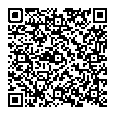 